MČ Praha - Březiněves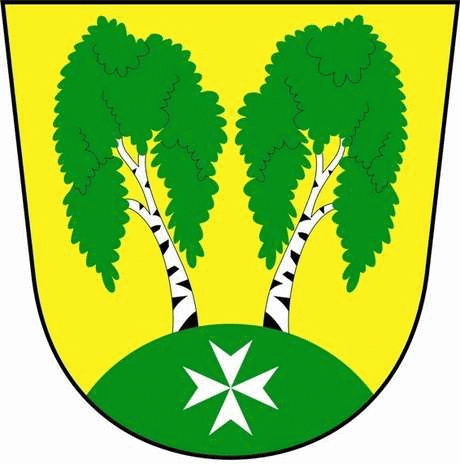 U Parku 140/3, 182 00 Praha 8Program zasedání  Zastupitelstva MČ Praha – Březiněves
										Číslo:                   12	Datum :  23.09.2015S V O L Á V Á Mzasedání Zastupitelstva MČ Praha – Březiněvesna den 30.09.2015od 17:30 hod. do kanceláře starostyNavržený program:	Kontrola zápisu č. 11.Úpravy rozpočtu za 9/2015.Návrh změny názvu a náplně práce Komise grantové politiky, mládeže a tělovýchovy.Cenová nabídka na vánoční výzdobu 2015 od spol. ELTODO-CITELUM, s.r.o. sídlo: Praha 4, Novodvorská 1010/14.Cenové nabídky na výrobu a montáž mostku.Cenové nabídky na rekonstrukci 3 sociálních zařízení v budově úřadu MČB.Nabídka spolupráce společnosti ICONEX a.s. pro MČ Praha – Březiněves.  Návrh na nákup fotoaparátu pro potřeby MČ Praha – Březiněves.Bezúplatný převod pozemků do správy majetku MČ Praha – Březiněves s omezujícími podmínkami po  dobu až 20 let – parc. č. 430/1, 430/7, 430/9 k. ú. Březiněves – Smlouva o bezúplatném převodu nemovité věci a smlouva a zřízení věcného práva.Různé. 					 			           Ing. Jiří Haramul             starosta MČ Praha – Březiněves